             “Success4All” Project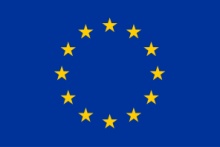 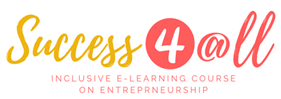 The project is funded by Eramsus+ program of the European UnionORGANIZERS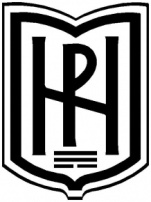                         Southwest University                     „Nеfit Rilski”, BlagoevgradNational ConferenceSuccess for all Students through EntrepreneurshipFebruary 26, 2019South-West University "Neofit Rilski"Learning Corps 1, Hall 11566 Ivan Mihaylov Str2700 Blagoevgrad, BulgariaAgendaOpening: 11.00 amDuration: 3 hours11. 00 - Opening - Greeting Address by the Southwestern University "N. Rilski"11.10 - 12.30 Panel 1 - Presentations"Youth Entrepreneurship" - Assoc. Prof. Todor Yalamov, State University of Sofia "Kliment Ohridski""The Success4All Project and its Achievements" - Prof. Albena Vutsova, Centre for Research and Analysis, project partner"The Online Course on Entrepreneurship. Purpose and benefits. Future exploitation "- Polina Hitova, Europroekt EOOD, partner in the project"Inclusion through education and business" - Kapka Panayotova, Centre for Independent Living, project partnerDiscussion - moderator SWU12.30 - 13 Lunch13.00 - 14.00 Panel 2 - Demonstration of the Online Course on EntrepreneurshipModerators - SWUStudents and young people participating in the conference will have the opportunity to use the available computer facilities to join online and test the course.Closing words - "Steps forward" - Prof. Albena VutsovaPurpose of the conferenceTo present the entrepreneurship learning platform and disseminate its results and statistics.ParticipantsUniversity students, high school students, young people, teachers, entrepreneurs, stakeholders, organizations for people with disabilities.TransportFor students and partners from Sofia, the organizers provide a minibus with a route - Sofia - Blagoevgrad - Sofia. Departure on February 26, 2019 at 8.00 am. Place of departure - Alexander Nevski square, the corner between the National Assembly and Oborishte Str. Return at 4 pm from the SWU-Blagoevgrad to Sofia.To use the transport, please register in advance.Free entrance, but with pre-registrationParticipation fee is not due. Registered users will receive a folder of materials - the results of the project, lunch and transportation.Pre-registrationThose wishing to participate and use the transport are kindly asked to register in advanceby 20 February 2019 on linkhttps://docs.google.com/forms/d/e/1FAIpQLSdR0PGoXF894Oo8NIMF5ug8QLXIWFWqxEqNNP1xhvNpfMYWtA/viewform?usp=sf_link Additional information can be obtained after request on e-mail association.cra@gmail.com or on phone - 0885 473 710